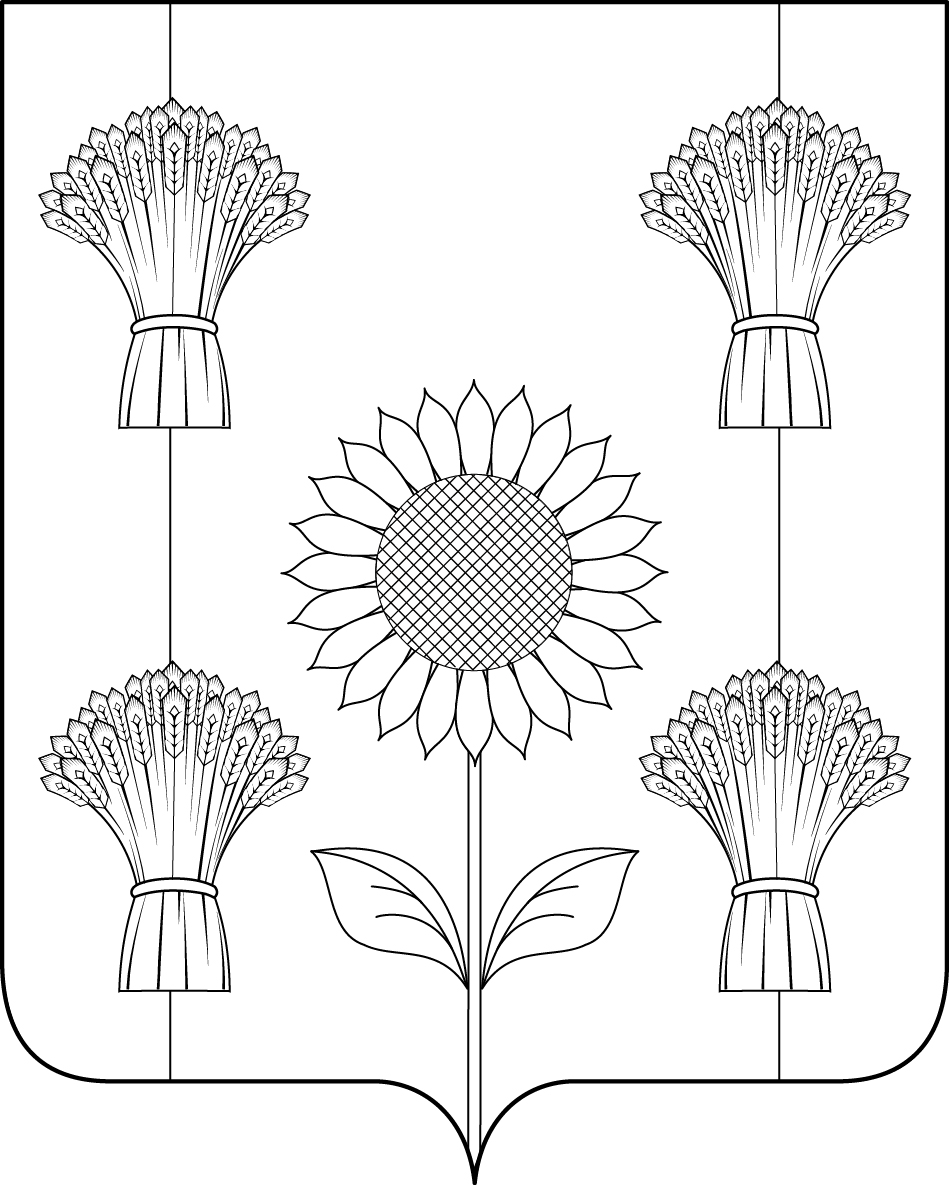 АДМИНИСТРАЦИЯ  НОВОЛЕНИНСКОГО СЕЛЬСКОГО ПОСЕЛЕНИЯ                                   ТИМАШЕВСКОГО  РАЙОНА                                        П О С Т А Н О В Л Е Н И Еот  30.12.2023                                                                                            №171                                                                              хутор ЛенинскийО внесении изменений в постановление администрации Новоленинского сельского поселения Тимашевского района от 25 апреля 2013 г. № 23 «Об утверждении Положения о предоставлении лицом, претендующим на должность руководителя муниципального учреждения Новоленинского сельского поселения Тимашевского района, а также руководителем  муниципального  учреждения Новоленинского сельского поселения Тимашевского района  сведений о своих доходах, об имуществе и обязательствах имущественного характера супруги (супруга) и несовершеннолетних детей       В соответствии с Федеральным законом от 6 октября 2003 г. № 131-ФЗ «Об общих принципах организации местного самоуправления в Российской Федерации», Федеральным законом от 25 декабря 2008 г. № 273-ФЗ                 «О противодействии коррупции», Федеральным законом от 06 марта 2022 г. №44-ФЗ «О внесении изменений в статью 26 Федерального закона «О банках и банковской деятельности», Федеральным законом «О противодействии коррупции», постановлением Правительства Российской Федерации от 13 марта 2013 г. № 207 «Об утверждении Правил проверки достоверности и полноты сведений о доходах, об имуществе и обязательствах имущественного характера, представляемых гражданами, претендующими на замещение должностей руководителей федеральных государственных учреждений, и лицами, замещающими эти должности» и Федеральным законом от 10 июля 2023 г. № 286 «О внесении изменений в отдельные законодательные акты Российской Федерации», Уставом Новоленинского сельского поселения Тимашевского района, постановляю:     1. Внести изменения в постановление администрации Новоленинского сельского поселения Тимашевского района  от 25 апреля 2013 г. № 23 «Об утверждении Положения о предоставлении лицом, претендующим на должность руководителя муниципального учреждения Новоленинского сельского поселения Тимашевского района, а также руководителем муниципального учреждения Новоленинского сельского поселения Тимашевского района, а также сведений о своих  доходах, об имуществе и обязательствах имущественного характера  супруги (супруга) и несовершеннолетних детей», изложив  приложение № 1  в новой редакции (прилагается).       2.  Признать утратившим силу постановление администрации Новоленинского сельского поселения от 27 июля 2020 г. № 47/1 «О внесении изменений в постановление администрации Новоленинского сельского поселения Тимашевского района от 25 апреля 2013 г. № 23   «О предоставлении гражданами, претендующими на замещение должностей руководителей муниципальных учреждений сведений о доходах, об имуществе и обязательствах имущественного характера».     3. Заместителю главы Новоленинского сельского поселения Тимашевского района Гриценко Е.Ф. опубликовать настоящее постановление в газете «Новоленинские вести» и разместить его  на официальном сайте администрации Новоленинского сельского поселения  Тимашевского района в информационно-телекоммуникационной сети «Интернет».      4. Постановление вступает в силу со дня его опубликования.Глава Новоленинского сельского поселения  Тимашевского района			                               С.И. АлапийПриложение № 1УТВЕРЖДЕНОпостановлением администрации Новоленинского сельского           поселения Тимашевского районаот 30.12.2023 г. №  171(в редакции постановления администрации Новоленинского сельского поселения Тимашевского района от 13.05.2015 № 80,от 27.07.2020 г. № 47/1,от 10.06.2022 г. № 48)	ПОЛОЖЕНИЕо предоставлении лицом, претендующим на замещение должности руководителя муниципального учреждения, а также руководителем муниципального учреждения Новоленинского сельского поселения Тимашевского района сведений о своих доходах, об имуществе и обязательствах имущественного характера и о доходах, об имуществе и обязательствах имущественного характера супруги (супруга) и несовершеннолетних детей    1. Настоящее Положение определяет порядок представления лицом, претендующим на замещение должности руководителя муниципального учреждения, а также руководителем муниципального учреждения Новоленинского сельского поселения Тимашевского района сведений о своих доходах, об имуществе и обязательствах имущественного характера и о доходах, об имуществе и обязательствах имущественного характера супруги (супруга) и несовершеннолетних детей (далее - сведения о доходах, об имуществе и обязательствах имущественного характера).2. Лицо, претендующее на замещение должности руководителя муниципального учреждения при поступлении на должность представляет: а) сведения о своих доходах, полученных от всех источников (включая доходы по прежнему месту работы или месту замещения выборной должности, пенсии, пособия и иные выплаты) за календарный год, предшествующий году подачи документов для поступления на должность руководителя муниципального учреждения, а также сведения об имуществе, принадлежащем ему на праве собственности, и о своих обязательствах имущественного характера по состоянию на первое число месяца, предшествующего месяцу подачи документов для поступления на должность руководителя; б) сведения о доходах супруги (супруга) и несовершеннолетних детей, полученных от всех источников (включая заработную плату, пенсии, пособия и иные выплаты) за календарный год, предшествующий году подачи лицом документов для поступления на должность руководителя муниципального учреждения, а также сведения об  имуществе, принадлежащем им на праве собственности, и об их обязательствах имущественного характера по состоянию на первое число предшествующего месяцу подачи лицом документов для поступления на  должность.Сведения о доходах, об имуществе и обязательствах имущественного характера предоставляются лицом, претендующим на замещение должности руководителем муниципального учреждения по утвержденной президентом Российской Федерации форме справки, заполненной с использованием специального программного обеспечения «Справки БК», размещенного на официальном сайте Президента Российской Федерации, ссылка на который также размещается на официальном сайте администрации Новоленинского сельского поселения Тимашевского района в информационно-телекоммуникационной сети «Интернет.3. Руководитель муниципального учреждения представляет: а) сведения о своих доходах, полученных за отчетный период (с 1 января по 31 декабря) от всех источников (включая заработную плату, пенсии, пособия и иные  выплаты), а также сведения об  имуществе, принадлежащем ему на праве собственности, и о своих обязанностях имущественного характера по состоянию на конец отчетного периода;б) сведения о доходах супруги (супруга) и несовершеннолетних детей, полученных за отчетный период (с 1 января по 31 декабря) от всех источников (включая заработную плату, пенсии, пособия и иные выплаты), сведения об их имуществе, принадлежащем им на праве собственности, и об обязательствах имущественного характера по состоянию на конец отчетного периода. Сведения о доходах, об имуществе и обязательствах имущественного характера представляются руководителем муниципального учреждения ежегодно, не позднее 30 апреля года, следующим за отчетным,  по утвержденной Президентом Российской Федерации форме справки, заполненной с использованием специального программного обеспечения «Справки БК», размещенного на официальном сайте Президента Российской Федерации, ссылка на который также размещается на официальном сайте Новоленинского сельского поселения Тимашевского района в информационно-телекоммуникационной сети «Интернет».4. Сведения, предусмотренные пунктами 2 и 3 настоящего Положения, представляются заместителю главы Новоленинского сельского поселения Тимашевского района.5. В случае, если руководитель муниципального учреждения обнаружил, что в представленных им сведениях о доходах, об имуществе и обязательствах имущественного характера не отражены или не полностью отражены какие-либо сведения, либо имеются ошибки, он вправе представить уточненные сведения в течение одного месяца после окончания срока, указанного в пункте 3 настоящего Положения. 6. В случае, если лицо, претендующее на замещение должности руководителя муниципального учреждения, обнаружило, что в представленных им сведениях о доходах, об имуществе и обязательствах имущественного характера не отражены или не полностью отражены какие-либо сведения, либо имеются ошибки, оно вправе представить уточненные сведения в течение одного месяца со дня предоставления сведений в соответствии с пунктом 2 настоящего Положения. 7. Сведения о доходах, об имуществе и обязательствах имущественного характера, представленные в соответствии с настоящим Положением лицом, поступающим на должность руководителя муниципального учреждения, а также руководителем муниципального учреждения в соответствии с настоящим Положением, являются сведениями конфиденциального характера, если федеральным законом они не отнесены к сведениям, составляющим государственную тайну. 8. Сведения о доходах, об имуществе и обязательствах имущественного характера, представляемые руководителем муниципального учреждения, размещаются на официальном сайте администрации Новоленинского сельского поселения Тимашевского района и предоставляются для опубликования средствами массовой информации  в порядке, утвержденном постановлением администрации Новоленинского сельского поселения Тимашевского района. 9. В случае если лицо, претендующее на  замещение должности руководителя муниципального учреждения, предоставившее сведения о своих доходах, об имуществе и обязательствах имущественного характера, не было назначено на должность руководителя муниципального учреждения, эти сведения возвращаются ему по письменному заявлению вместе с другими документами. По истечении трех месяцев со дня принятия решения об отказе в назначении на должность руководителя муниципального учреждения и при отсутствии заявления лица, претендовавшего на замещение должности руководителя муниципального учреждения, сведения о доходах, об имуществе и обязательствах имущественного характера подлежат уничтожению.   10. Непредставление лицом, претендующим на замещение должности руководителя муниципального учреждения, представителю нанимателя (работодателю) сведений о доходах, об имуществе и обязательствах имущественного характера, представление заведомо неполных сведений, за исключением случаев, установленных федеральными законами, либо представление заведомо недостоверных сведений является основанием для отказа в приеме указанного лица на должность руководителя муниципального учреждения.».11.    Непредставление лицом, замещающим должность руководителя муниципального учреждения, представителю нанимателя (работодателю) сведений о доходах, об имуществе и обязательствах имущественного характера является правонарушением, влекущим освобождение лица от замещаемой должности руководителя муниципального учреждения».    Глава Новоленинского сельского поселения Тимашевского района					          С.И. Алапий		        